Приложение 1ФОТОГРАФИИ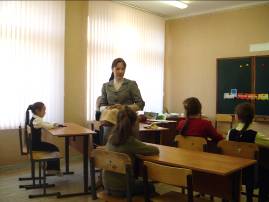 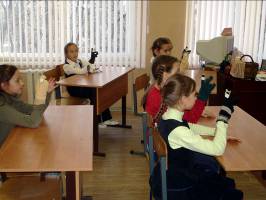 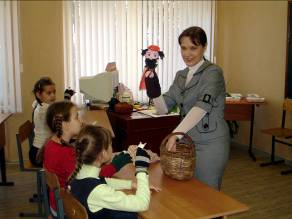 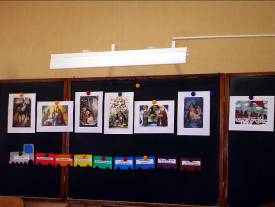 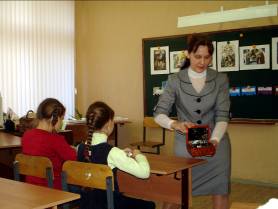 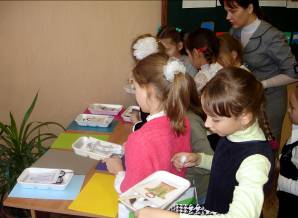 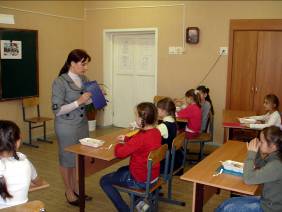 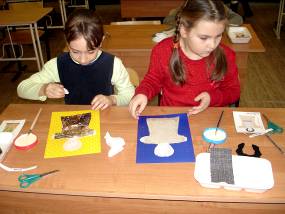 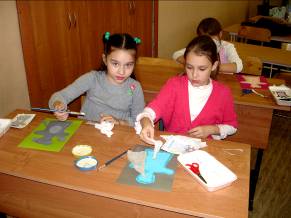 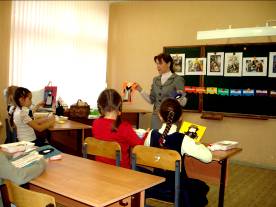 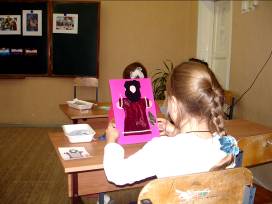 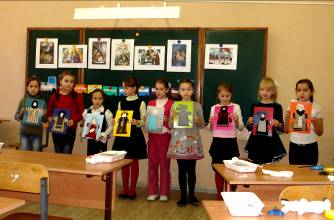 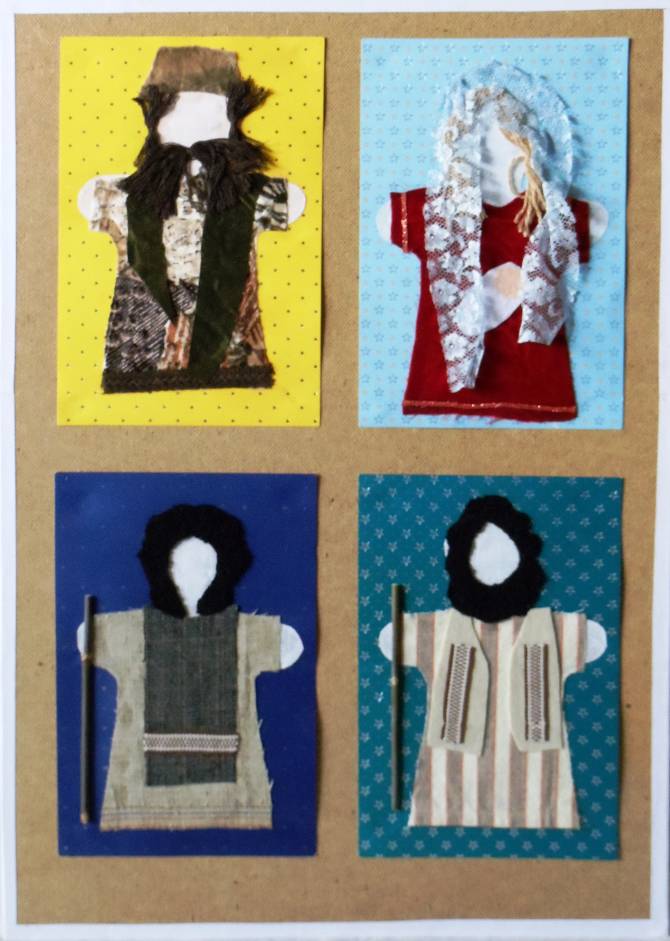 